CURRICULUM VITAE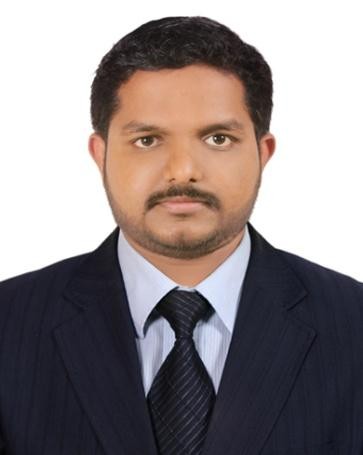   CAREER OBJECTIVE	To be associated with a progressive organization which can provide me with a dynamic work sphere to extract my inherent skills as a professional, utilize my aptitude to further the organizations objectives and there by attain my goal.  PROFESSIONAL EXPERIENCE	Overall 3 years UAE Experience as Administrative AssistantCurrently working as Sales Administrative Assistant for AFEX LINE CARGO LLC (Ras Al Khore Dubai. UAE)Handling customers in UAE, Qatar and Bahrain,Thorough understanding of market sector and competitiveness.Good customer base in cargo and transportationSupervising established client accounts – contact clients on a constant basis to establish effective work relationship.Responsible for Sales Contracts, proposals and presentations.Good command over English, Hindi, Urdu and Malayalam languages.A proven performer ready for new challenge.AFEX LINE CARGO L.LC – DUBAI SINCE MARCH 2014	The AFEX Line Cargo Company is a Dubai-based Logistics (Land, Air, and Sea) Solutions company. Company’s unmatchable strength in multi-modal logistics enables us to provide an assured quality of service to meet our clients' logistics needs as a specialized service provider.General administrative and clerical support including mailing, scanning, faxing and copyingAnswer calls from customers regarding their enquiriesPreparing quotation Receiving and DocumentationSales CoordinationAssistant to Manager- screening phone calls, emails, enquiries and requests, arranging meetings.Prepare effective action plans and schedules – participate in marketing plan design and execution.Experience and knowledge of product, market and sales strategy.Providing good services to clients such as pickup of goods, quick responses and providing shipment status.Develop and implement sales plan for target customersCoordinate with all the operations such as receiving, checking and loading.Preparation of Daily cash reportMarket visit for check and review market condition and competitors activities. EDUCATION QUALIFICATION	 COMPUTER PROFICIENCY	Microsoft Office (Advanced Excel)Programming LanguagesPower Point PresentationPhoto editingVideo and Audio Editing  STRENGTHS	Strong analytical, interpersonal and presentation skill.An organizer, forward planner, confident, outgoing communicator and familiar to working with varying cultures.Well mannered knowledgeable, service minded.Good command over English, Hindi, Urdu, Kannada and Malayalam Languages.A proven performer ready for new challenge. DECLARATION	I hereby acknowledge and declare that the above said particulars are true to the best of my knowledge.Testimonials, Certificate and other documents shall be produced on demand.Sincerely CourseYear of PassingUniversityMBA(Master of Business Administration)2013Vishveshvaraya Technological University,BCA(Bachelor of Computer Application)2011Mangalore UniversityPLUS TWO(Commerce)2008Kerala Board of Higher Secondary ExaminationSSLC2006Kerala Govt.